Marque a opção desejada:  Farmacêutico                            Técnico Laboratório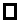 Sr. (a) Presidente do CRF/GO,O abaixo assinado REQUER a V. Sª se digne inscrevê-lo no Quadro de Profissional Farmacêutico, conforme documentação anexa.Nestes termos, pede deferimento.Goiânia,   /  /    REQUERIMENTO DE INSCRIÇÃO PROFISSIONALNome: Nome: CRF/GO:      CRF/GO:      CRF/GO:      Naturalidade/U.F.:Naturalidade/U.F.:Naturalidade/U.F.:Naturalidade/U.F.:Nacionalidade/U.F.:Nacionalidade/U.F.:Nacionalidade/U.F.:CPF:R.G.:R.G.:Órgão Expedidor:Órgão Expedidor:Órgão Expedidor:Data Exp.R.G.:   /  /    Endereço:      Endereço:      Endereço:      Endereço:      Endereço:      Endereço:      Endereço:      Endereço:      Endereço:      Endereço:      Endereço:      Endereço:      Endereço:      Endereço:      Endereço:      Endereço:      Bairro:      Bairro:      Bairro:      Bairro:      Município: Município: Município: U.F.:CEP:Fone residencial:      Fone residencial:      Fone residencial:      Fone residencial:      Fone residencial:      Fone residencial:      Fone residencial:      Fone celular:      Fone celular:      Fone celular:      Fone celular:      Fone celular:      Fone celular:      Fone celular:      Fone celular:      e-mail pessoal:      e-mail pessoal:      e-mail pessoal:      e-mail pessoal:      e-mail pessoal:      e-mail pessoal:      e-mail pessoal:      e-mail pessoal:      e-mail pessoal:      e-mail pessoal:      e-mail pessoal:      e-mail pessoal:      Assinatura: